Lås dele af et Word-dokumentDenne vejledning består af to step og et eksempel.Step 1:Før du kan låse dele af et dokument, skal du have fanen Udvikler frem.Klik på Filer > Indstillinger > Tilpas båndet.Vælg Hovedfaner under Tilpas båndet.Markér afkrydsningsfeltet Udvikler på listen, og klik derefter på OK.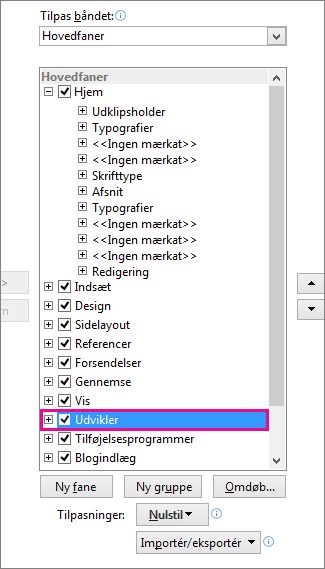 Step 2:Markér den tekst, der skal låsesKlik på Designtilstand i gruppen Kontrolelementer under fanen Udvikler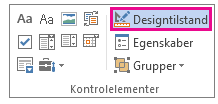 Mens din tekst stadig er markeret, klik på Gruppér og igen på Gruppér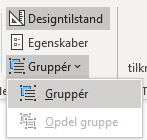 Mens din tekst stadig er markeret, klik på Egenskaber. 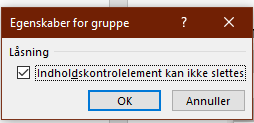 Til sidst skal du igen trykke på Designtilstand. Din tekst er nu låst.Eksempel:I eksemplet herunder kan du ikke ændre i opgaveteksten eller i den røde tekst ’Opgave 1: Angiv dit svar her:’. Du kan kun skrive tekst/et svar under den røde tekst. For bedømmerens skyld, kan det være godt at markere svar-stedet tydeligt, fx med fed og/eller en farve. Det gør det nemmere at bedømme opgaverne efter eksamen.Husk at der skal være plads til at skrive opgaven – dvs. du må ikke låse under den røde tekst. Sørg for at teste, at du kan skrive i dokumentet, når du har prøvet at låse en opgave første gang!